DOMANDA DI VOTO A DOMICILIOElettori sottoposti a trattamento domiciliare o in condizione di quarantena o isolamento fiduciario per Covid 19(D.L. n. 103/2020 art. 3)Al Sig. Sindaco del Comune di ACQUASPARTAIo sottoscritt        				 nat       a 		il		 residente nel Comune di  				 in via 			n.	 telefono n. 	trovandomi, a causa di Covid-19: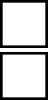 sottoposto al trattamento domiciliare; in condizioni di quarantena;in isolamento fiduciarioD I C H I A R Ola volontà di esprimere il voto per la consultazione elettorale di domenica 20 e lunedì 20 settembre presso l'abitazione sita in via 		n.	 di questo Comune.Allo scopo allego:- un certificato, rilasciato dal funzionario medico designato dai competenti organi dell’Azienda Sanitaria Locale, in data non anteriore al 6 settembre (14 giorno antecedente la data della votazione),  attestante l’esistenza delle condizioni di trattamento domiciliare o condizioni di quarantena o isolamento fiduciario per Covid-19 (art. 3 comma 1 del decreto legge n. 103/2020) - copia di un documento di identità;Data  	FirmaLa domanda va presentata, anche per via telematica, tra il 10° ed il 5° giorno antecedente la data della votazione al Sindaco del Comune nelle cui liste elettorali si è iscritti.Il certificato non deve essere in data anteriore al 14° giorno antecedente la votazione.